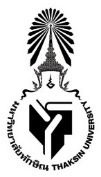 		บันทึกข้อความส่วนงาน    สาขาวิชา........................................................ คณะศึกษาศาสตร์   โทร. ....................... ที่ อว 8205.01.เลขสาขาวิชา/........……………………	 วันที่ …………………………………………………….............……เรื่อง  ……………………………………………………………………………………………………………………………………............…เรียน   ภาคเหตุ ..............................................................................................................................................................................................................................................................................................................................................................................................................................................................................................................................................................................................................................................................................		ภาคความประสงค์...............................................................................................................................................................................................................................................................................................................................................................................................................................................................................................................................................................................................................................................................		ภาคสรุป..................................................................................................................................................................................................................................................................................................................  (.............................................) 						 ประธานสาขาวิชา/เจ้าของเรื่อง